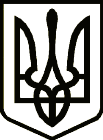 УКРАЇНАСРІБНЯНСЬКА СЕЛИЩНА РАДАРІШЕННЯ(тринадцята сесія восьмого скликання )24 грудня  2021 року                                                                         Про затвердження Програми Срібнянської селищної ради на 2022 - 2023 роки для кривдників        Відповідно до  п.22 ч1 ст.26, 59, 73 Закону України «Про місцеве самоврядування в Україні», відповідно до законів України «Про запобігання та протидію домашньому насильству», «Про внесення змін до Кримінального та Кримінального процесуального кодексів України з метою реалізації положень Конвенції Ради Європи про запобігання насильству стосовно жінок і домашньому насильству та боротьбу з цими явищами», «Про внесення змін до Кримінального кодексу України щодо захисту дітей від сексуальних зловживань та сексуальної експлуатації», «Про соціальні послуги», Державної соціальної програми запобігання та протидії домашньому насильству та насильству за ознакою статі на період до 2023 року, постанов Кабінету Міністрів України від 22 серпня 2018 року № 658 «Про затвердження Порядку взаємодії суб’єктів, що здійснюють заходи у сфері запобігання та протидії домашньому насильству і насильству за ознакою статі», від 22 серпня 2018 року № 655 «Про затвердження Типового положення про притулок для осіб, які постраждали від домашнього насильства та/або насильства за ознакою статі», від 22 серпня 2018 року № 654 «Про затвердження Типового положення про мобільну бригаду соціально – психологічної допомоги особам, які постраждали від домашнього насильства та/або насильства за ознакою статі», наказів Міністерства освіти і науки України від 02 жовтня 2018 року № 1047 «Про затвердження Методичних рекомендацій щодо виявлення, реагування на випадки домашнього насильства і взаємодії педагогічних працівників з іншими органами та службами», від 22 травня 2018 року № 509 «Про затвердження Положення про психологічну службу у системі освіти України», наказу Міністерства соціальної політики України від 01 жовтня 2018 року № 1434 «Про затвердження Типової програми для кривдників», з метою забезпечення розбудови системи запобігання та протидії домашньому насильству та насильству за ознакою статі в умовах децентралізації та запровадження комплексних дій та заходів, спрямованих на зменшення масштабу такого явища в межах Срібнянської селищної ради, селищна рада вирішила:        1.Затвердити Програму Срібнянської селищної ради на 2022-2023 роки для кривдників (далі Програма), що додається.       2.Визначити відділ соціальної служби для сім’ї, дітей та молоді Срібнянської селищної ради відповідальним виконавцем, на базі якого буде реалізовуватись  Програма.       3.Відповідальному виконавцю забезпечити виконання Програми відповідно до повноважень та встановлених строків.       4. Контроль за виконанням цього рішення покласти на постійну комісію селищної ради з питань сім’ї та молоді, гуманітарних питань та соціального захисту населення. Селищний голова                                                                Олена ПАНЧЕНКО